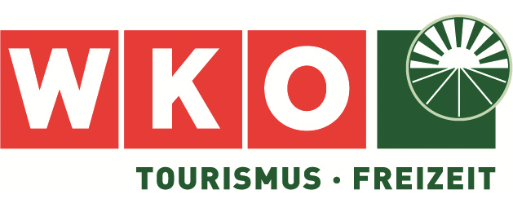 MUSTERDatenverarbeitungsverzeichnisnach Art 30 Abs 1 Datenschutz-Grundverordnung (DSGVO)Reisebüro/Reiseveranstalter[Verantwortlicher]Inhalt:-Stammdaten-Verarbeitungsverfahren:(Unzutreffendes löschen, Fehlendes ergänzen.)Reiseleistung VerkaufReiseleistung EinkaufRechnungswesenPersonalwesenKorrespondenzMarketingWebsite.....................-Allgemeine Beschreibung der technischen und organisatorischen Maßnahmen ÄnderungsverlaufStammfassung vom 		…………	.	Unterschrift:1.	Änderung vom 	………….	Unterschrift:2.	Änderung vom 	………….	Unterschrift:Dieses Dokument bezieht sich auf die ab 25.5.2018 in Österreich geltende Rechtslage. Es wurde als unverbindliches Beispiel für jene Mitglieder*innen der Wirtschaftskammer Österreich, Bundessparte Tourismus und Freizeitwirtschaft erstellt, die als Reisebüro tätig sind. Da Unternehmen sehr unterschiedlich arbeiten, muss dieses Dokument an die Gegebenheiten des Unternehmens angepasst werden. Es wird empfohlen, für diese Anpassung einen Rechtsberater beizuziehen. Eine Haftung der Urheber dieses Musters ist ausgeschlossen.StammdatenVerantwortlicher Reise GmbH &Co KG, FB-Nummer[Adresse][Telefon][E-Mail][Name des Geschäftsführers] (zuständig für Datenschutz gemäß Geschäftsordnung vom [……….]): […….]Datenschutzbeauftragter [soweit erforderlich][Vorname Nachname][Funktion im Unternehmen][TelNr.][E-Mail]Reiseleistung VerkaufVerfahrenBezeichnung: 	Verkauf und Abrechnung von Reiseleistungen an Endkunden (Privat- und	 Geschäftskunden sowie an Wiederverkäufer (B2B)	ZweckbestimmungBuchung, Abwicklung und Verrechnung von Reiseleistungen für Privat- und Geschäftskunden, die als	 Endkunden eine Reiseleistung, insbesondere Transport und Nächtigung, in Anspruch nehmen bzw. die als Wiederverkäufer die Reiseleistung weiterverkaufen.	Details zur DatenverarbeitungBetroffene Personen
(Unzutreffendes löschen, Fehlendes ergänzen.)Datenverwendung & Weitergabe
(Unzutreffendes löschen, Fehlendes ergänzen.)Verwendung internWeitergabe externWeitergabe DrittstaatenAuftragsverarbeiterFirma		[genauer Firmenname]	Adresse		[Postanschrift]		Kontaktperson	[Name, E-Mail, TelNr.]	Vertragsnummer				Tätigkeit					(Mehrere Auftragsverarbeiter gesondert anführen)DatenkategorienPrivatkunden, Geschäftsreisende
(Unzutreffendes löschen, Fehlendes ergänzen.)	Firmenkunden
(Unzutreffendes löschen, Fehlendes ergänzen.) 		1) Löschfristen können unter Umständen auch länger sein, siehe AusfüllhilfeWiederverkäufer
(Unzutreffendes löschen, Fehlendes ergänzen.) 		1) Löschfristen können unter Umständen auch länger sein, siehe AusfüllhilfeInteressenten
(Unzutreffendes löschen, Fehlendes ergänzen.) 	Kontaktpersonen
(Unzutreffendes löschen, Fehlendes ergänzen.) 		1) Löschfristen können unter Umständen auch länger sein, siehe AusfüllhilfeReiseleistung EinkaufVerfahrenBezeichnung: 	Einkauf von Reiseleistungen bei den Leistungsträgern für die Endkunden (Geschäfts-	 und Privatkunden) und Wiederverkäufer	ZweckbestimmungBuchung, Abwicklung und Verrechnung von Reiseleistung, insbesondere Transport und Nächtigung,	 für Privat- und Geschäftskunden und für Wiederverkäufer (zB Incoming Business) bei den jeweiligen	 Leistungsträgern	Details zur DatenverarbeitungBetroffene Personen
(Unzutreffendes löschen, Fehlendes ergänzen.)Datenverwendung & Weitergabe
(Unzutreffendes löschen, Fehlendes ergänzen.)Verwendung internWeitergabe externWeitergabe DrittstaatenAuftragsverarbeiterFirma		[genauer Firmenname]	Adresse		[Postanschrift]		Kontaktperson	[Name, E-Mail, TelNr.]	Vertragsnummer				Tätigkeit					 (Mehrere Auftragsverarbeiter gesondert anführen.)DatenkategorienLeistungsträger
(Unzutreffendes löschen, Fehlendes ergänzen.) 		1) Löschfristen können unter Umständen auch länger sein, siehe AusfüllhilfeKontaktpersonen 
(Unzutreffendes löschen, Fehlendes ergänzen.) 	C. RECHNUNGSWESENVerfahrenBezeichnung:	Rechnungswesen	ZweckbestimmungAbrechnung von Leistungen gegenüber Endkunden, Wiederverkäufern und Leistungsträgern;	 Bezahlung von Leistungen von Lieferanten und anderen Geschäftspartnern, Erfüllung der Aufgaben	 eines ordnungsgemäßen Rechnungswesens.	Details zur Datenverarbeitung Betroffene Personen
(Unzutreffendes löschen, Fehlendes ergänzen.)Datenverwendung & Weitergabe
(Unzutreffendes löschen, Fehlendes ergänzen.)Verwendung internWeitergabe externWeitergabe DrittstaatenAuftragsverarbeiterFirma		Steuerberatungskanzlei ………….	Adresse		[Postanschrift]		Kontaktperson	[Name, E-Mail, TelNr.]	Vertragsnummer				Tätigkeit					 (Mehrere Auftragsverarbeiter gesondert anführen.)DatenkategorienEndkunden
(Unzutreffendes löschen, Fehlendes ergänzen.) 	Leistungsträger
(Unzutreffendes löschen, Fehlendes ergänzen.) 	Sonstige Geschäftspartner
(Unzutreffendes löschen, Fehlendes ergänzen.) Kontaktpersonen
(Unzutreffendes löschen, Fehlendes ergänzen.) 		1) Löschfristen können unter Umständen auch länger sein, siehe AusfüllhilfePERSONALWESENVerfahrenBezeichnung:	Personalwesen	ZweckbestimmungErfüllung der Aufgaben eines ordnungsgemäßen Personalwesens einschließlich Recruiting und	 Personalentwicklung, Schulung und Training	Details zur Datenverarbeitung Betroffene Personen
(Unzutreffendes löschen, Fehlendes ergänzen.)Datenverwendung & WeitergabeVerwendung internWeitergabe externWeitergabe DrittstaatenNeinAuftragsverarbeiterFirma		[genauer Firmenname]	Adresse		[Postanschrift]		Kontaktperson	[Name, E-Mail, TelNr.]	Vertragsnummer				Tätigkeit					 (Mehrere Auftragsverarbeiter gesondert anführen.)DatenkategorienMitarbeiter
(Unzutreffendes löschen, Fehlendes ergänzen.) 		1)Löschfristen können unter Umständen auch länger sein, siehe AusfüllhilfeLeiharbeitnehmer
(Unzutreffendes löschen, Fehlendes ergänzen.) 		1) Löschfristen können unter Umständen auch länger sein, siehe AusfüllhilfeBewerber
(Unzutreffendes löschen, Fehlendes ergänzen.) 		Arbeitskräfte-Überlasser
(Unzutreffendes löschen, Fehlendes ergänzen.) 		1) Löschfristen können unter Umständen auch länger sein, siehe AusfüllhilfeKorrespondenzVerfahrenBezeichnung:	Korrespondenz	ZweckbestimmungGesamte geschäftliche Korrespondenz mit Mitarbeitern, Endkunden, Wiederverkäufern,	 Interessenten, Leistungsträgern, sonstigen Geschäftspartnern, Behörden, Gerichten etc.	Details zur Datenverarbeitung Betroffene Personen
(Unzutreffendes löschen, Fehlendes ergänzen.)Datenverwendung & Weitergabe
(Unzutreffendes löschen, Fehlendes ergänzen.)Verwendung internWeitergabe externWeitergabe DrittstaatenAuftragsverarbeiter
(Unzutreffendes löschen, Fehlendes ergänzen.)Firma	zB Microsoft Ireland Operations Ltd	Adresse		Atrium Building Block B, Carmanhall Road Sandyford Industrial Estate	
Dublin 18, Irland		Kontaktperson	nicht bekannt.Vertragsnummer				Tätigkeit					 (Mehrere Auftragsverarbeiter gesondert anführen.)DatenkategorienEndkunden, Interessenten, Geschäftspartner, Kontaktpersonen, Mitarbeiter, Bewerber
(Unzutreffendes löschen, Fehlendes ergänzen.) 		1) Löschfristen können unter Umständen auch länger sein, siehe AusfüllhilfeMarketingVerfahrenBezeichnung:	Kundenbetreuung und Marketing	ZweckbestimmungKundengewinnung und Kundenbindung; Zusendung von Werbematerial (postalisch und per E-Mail); Verwendung von Cookies und individualisierter Internet-WerbungDetails zur Datenverarbeitung Betroffene Personen
(Unzutreffendes löschen, Fehlendes ergänzen.)Datenverwendung & Weitergabe
(Unzutreffendes löschen, Fehlendes ergänzen.)Verwendung internWeitergabe externWeitergabe DrittstaatenNein.Auftragsverarbeiter
(Unzutreffendes löschen, Fehlendes ergänzen.)Firma	[genauer Firmenname]	Adresse		[Postanschrift]		Kontaktperson	[Name, E-Mail, TelNr.]	Vertragsnummer				Tätigkeit					(Mehrere Auftragsverarbeiter gesondert anführen)DatenkategorienKunden, Interessenten 
(Unzutreffendes löschen, Fehlendes ergänzen.)WebsiteVerfahrenBezeichnung:	Websitenutzung	ZweckbestimmungVerarbeitung von Daten bei Aufruf/Nutzung der Website zur Sicherstellung der Funktionalität der Website	Details zur Datenverarbeitung Betroffene Personen
(Unzutreffendes löschen, Fehlendes ergänzen.)Datenverwendung & Weitergabe
(Unzutreffendes löschen, Fehlendes ergänzen.)Verwendung internWeitergabe externWeitergabe DrittstaatenNein.Auftragsverarbeiter
(Unzutreffendes löschen, Fehlendes ergänzen.)Firma	[genauer Firmenname]	Adresse		[Postanschrift]		Kontaktperson	[Name, E-Mail, TelNr.]	Vertragsnummer				Tätigkeit					(Mehrere Auftragsverarbeiter gesondert anführen)DatenkategorienWebsite-Nutzer
(Unzutreffendes löschen, Fehlendes ergänzen.)Allgemeine Beschreibung der technischen und organisatorischen Maßnahmen (HINWEIS: die hier angeführten Maßnahmen verstehen sich als beispielhafte Auflistung; es ist je nach Einzelfall und Risikobehaftung der Datenverarbeitung zu entscheiden, welche konkreten Maßnahmen zu treffen sind und welche im Einzelfall auch zumutbar sind) Vertraulichkeit: Zutrittskontrolle: Schutz vor unbefugtem Zutritt zu Datenverarbeitungsanlagen, z.B.: Schlüssel, Magnet- oder Chipkarten, elektrische Türöffner, Portier, Sicherheitspersonal, Alarmanlagen, Videoanlagen; Zugangskontrolle: Schutz vor unbefugter Systembenutzung, z.B.: Kennwörter (einschließlich entsprechender Policy), automatische Sperrmechanismen, Zwei-Faktor-Authentifizierung, Verschlüsselung von Datenträgern; Zugriffskontrolle: Kein unbefugtes Lesen, Kopieren, Verändern oder Entfernen innerhalb des Systems, z.B.: Protokollierung von Zugriffen; oder: Zugriff nur für Unternehmensinhaber, Mitarbeiter der Abteilung Rechnungswesen und Mitarbeiter, die an der Geschäftsabwicklung beteiligt sind Integrität: Weitergabekontrolle: Kein unbefugtes Lesen, Kopieren, Verändern oder Entfernen bei elektronischer Übertragung oder Transport, z.B.: Verschlüsselung, Virtual Private Networks (VPN), elektronische Signatur; Eingabekontrolle: Feststellung, ob und von wem personenbezogene Daten in Datenverarbeitungssysteme eingegeben, verändert oder entfernt worden sind, z.B.: Protokollierung, Dokumentenmanagement; Verfügbarkeit und Belastbarkeit: Verfügbarkeitskontrolle: Schutz gegen zufällige oder mutwillige Zerstörung bzw. Verlust, z.B.: Backup-Strategie, Virenschutz, Firewall; Pseudonymisierung und Verschlüsselung: Pseudonymisierung: Sofern für die jeweilige Datenverarbeitung möglich, werden die primären Identifikationsmerkmale der personenbezogenen Daten in der jeweiligen Datenanwendung entfernt, und gesondert aufbewahrt. Verschlüsselung: sofern für die jeweilige Datenverarbeitung möglich, werden folgende Verschlüsselungstechnologien eingesetzt: …. Evaluierungsmaßnahmen: Datenschutz-Management (z.B. Risikoanalyse, Datenschutz-Folgenabschätzung), einschließlich regelmäßiger Mitarbeiter-Schulungen;PersonengruppeAnmerkung01Privatkunden, Geschäftsreisende02Firmenkunden03Wiederverkäufer04Interessenten05KontaktpersonenEmpfängerkategorieAnmerkung01Rechnungswesen02MarketingEmpfängerkategorieAnmerkung03 Leistungsträger mit Sitz in EU (Fluglinien, Taxi, Hotels, etc)04Buchungsplattformen mit Sitz in EU05Steuerberatung, Rechtsanwälte06Gerichte, Behörden07Externe BeratungsunternehmenEmpfängerkategorieAnmerkung08 Leistungsträger mit Sitz in Drittstaat (Fluglinien, Hotels, Agenturen etc)09Buchungsplattformen mit Sitz in DrittstaatKategorieLösch-fristEmpfänger – siehe 3.2.Anmerkung01Name3J101-0902Geburtsdatum3J102-0903Geschlecht3J102-0904Sprache, Nationalität3J102-0905Postadresse3J101-0906Kontaktdaten inkl. TelNr3J102,03,0607Vielfliegervertrag und -nummer3J103,0608Reisedokumente3J103,0609Reiseziele, Reiseart, Termine3J101-0910Unterkunft Termine3J101-0911Begleitpersonen (Familie)3J103-06,08,0912Gruppenreisende3J102-06,08,0913Preise, Konditionen von Reiseleistungen3J101-0914Zahlungsart3J101,03-06,08,0915Bankverbindung, Kreditkarten3J101,03-06,08,0916KFZ Kennzeichen, PKW-Modell3J103,0617Allergien & Unverträglichkeiten3J103,06, 08sensibel, Zugriffsbeschrän-kung sofort nach Reise18bekannte Vorlieben, Sonderwünsche, besondere Bedürfnisse3J102-06, 08sensibel, Zugriffsbeschrän-kung sofort nach Reise19Kunden-Feedback3J102,05,06,07KategorieLösch-fristEmpfängersiehe 3.2.Anmerkung01Name, Firma3J101-0902Postadresse3J101-0903Kontaktdaten inkl. TelNr.3J101-06,08,0904Kontaktpersonen3J102,03,06,08,0905Preise, Konditionen 3J101-0906Reisende PersonenPerson3J103,04,06,08,09KategorieLösch-fristEmpfängersiehe 3.2.Anmerkung01Name, Firma3J101-0902Postadresse3J101-0903Kontaktdaten inkl. TelNr.3J101-06,08,0904Kontaktpersonen3J102,03,06,08,0905Preise, Konditionen 3J101-0906Reisende Personen3J103,04,06,08,09KategorieLösch-fristEmpfängersiehe 3.2.AnmerkungAnmerkung01Name1J2)02,06,0702Geb. Datum1J2)02,06,0703Postadresse1J2)02,06,0704Kontaktdaten inkl. TelNr.1J2)02,0605Begleitpersonen1J2)0606Reisedokumente1J2)0607Reiseziel, Reisemodus, Termine1J2)02,06,0708Preise, Konditionen1J2)02,06,0709Unterkunft Termine1J2)02,06,0710Vielfliegervertrag und -nummer1J2)06KategorieLösch-fristEmpfängersiehe 3.2.AnmerkungAnmerkung01Name3J102,0602Firma, Funktion3J102,0603Postadresse3J102,0604Kontaktdaten inkl. TelNr.3J102,06PersonengruppeAnmerkung01Leistungsträger02Kontaktpersonen des LeistungsträgersEmpfängerkategorieAnmerkung01Rechnungswesen02MarketingEmpfängerkategorieAnmerkung03 Privat- und Geschäftskunden, Wiederverkäufer04Steuerberatung, Rechtsanwälte05Gerichte, Behörden06Externe BeratungsunternehmenEmpfängerkategorieAnmerkung07Privat- und Geschäftskunden, Wiederverkäufer mit Sitz in DrittstaatenKategorieLösch-fristEmpfänger – siehe 3.2.Anmerkung01Name, Firma3J101-0702Postadresse3J101-0703Kontaktdaten inkl TelNr.3J102,03,05,06,
0704Tätigkeitsgebiete3J102,05,0605Preise, Konditionen von Reiseleistungen3J101-0706Bankverbindung3J101,03-05,0707Bonität3J102,0608Kunden-Feedback3J102,05,06KategorieLösch-fristEmpfängersiehe 3.2.AnmerkungAnmerkung01Name3J103,05,0702Firma, Funktion3J103,05,0703Postadresse3J103,05,0704Kontaktdaten inkl. TelNr.3J103,05,07PersonengruppeAnmerkung01Kunden 02Leistungsträger03sonstige Geschäftspartner04KontaktpersonenEmpfängerkategorieAnmerkung01Sales, Reisebüro-Filialen02MarketingEmpfängerkategorieAnmerkung03Banken04Steuerberatung, Rechtsanwälte05Gerichte, BehördenKategorieLöschfristEmpfänger, siehe 3.2.Anmerkung01Name, Firma7J01-0502Postadresse7J01-0503Kontaktperson7J01,02,0504Kundennummer7J01-0505Bankverbindung7J01,03-0506Zahlungskonditionen7J01,02,04,0507Ausgangsrechnungen7J01,04,0508Zahlungen7J01,03-0509offene Posten7J01,0510Mahnstufe7J0111Bonität7J01,0212Daten zur Akquisition (Provisionen etc)7J0113Daten zur Steuerberechnung (USt-Pflicht, UID-Nr. etc)7J04,0514Buchhaltungsspezifische Daten (Anzahlung, Wertberichtigung udgl.)7J04,0515Daten zur Kostenrechnung7J05KategorieLöschfristEmpfänger, siehe 3.2.Anmerkung01Name, Firma7J01,03-0502Postadresse7J01,03-0503Kontaktperson7J01,03,0504Kundennummer7J01,04,0505Bankverbindung7J03,04,0506Zahlungskonditionen7J01,04,0507Ein- und Ausgangsrechnungen7J01,04,0508Zahlungen7J01,03,04,0509offene Posten7J01,04,0510Mahnstufe7J01,0511Bonität7J0112Daten zur Akquisition (Provisionen etc)7J01,04,0513Daten zur Steuerberechnung (USt-Pflicht, UID-Nr. etc)7J04,0514Buchhaltungsspezifische Daten (Anzahlung, Wertberichtigung udgl.)7J04,0515Daten zur Kostenrechnung7J05KategorieLöschfristLöschfristEmpfänger, siehe 3.2.AnmerkungAnmerkung01Name, FirmaName, Firma7J03-0503-0502PostadressePostadresse7J03-0503-0503KontaktpersonKontaktperson7J04KundennummerKundennummer7J03-0503-0505BankverbindungBankverbindung7J03-0503-0506Eingangsrechnungen (alle Rechnungsdaten)Eingangsrechnungen (alle Rechnungsdaten)7J04,0504,0507ZahlungenZahlungen7J03-0503-0508offene Postenoffene Posten7J04,0504,0509BonitätBonität7JKategorieLöschfristEmpfängersiehe 3.2.Anmerkung01Name3J101,02,0502Firma, Funktion3J101,02,0503Postadresse3J101,02,0504Kontaktdaten inkl. TelNr.3J101,02,05PersonengruppeAnmerkung01Mitarbeiter02Leiharbeitnehmer03Bewerber04Arbeitskräfte-ÜberlasserEmpfängerkategorieAnmerkung01Fachabteilung02Sicherheitsdienst03RechnungswesenEmpfängerkategorieAnmerkung04Banken05Steuerberatung, Rechtsanwälte06Gerichte, Behörden07Betreibende Gläubiger08Arbeitskräfte-Überlasser09Weiterbildungs- und SchulungseinrichtungenKategorieLöschfristEmpfänger, siehe 3.2.Anmerkung01Name, Geburtsdatum30J0102—07,0902SozVersNr30J0102-0703Postadresse30J0102-0704Familienstand, Name des Partners, Anzahl und Namen der Kinder3J101,03,05-0705Religionsbekenntnis3J101sensibel06Beginn, Ende Dienstverhältnis30J0102,03,05-0707Bankverbindung3J103,05,0608Kontaktdaten inkl. TelNr.3J101,02,0309Staatsangehörigkeit3J101,03,05,0610Ausbildung, Qualifikation, Einstufung30J010311Arbeitsplatzbeschreibung30J0103,0512Dienstvertrag30J01,03,0513Bruttogehalt/lohn; Lohnzettel3J101,03,05,0614Boni, Provisionen, Dienst-PKW3J101,03,05,0615Arbeitszeiten Plan und Ist3J101,03,0516Dienst-PKW3J101,03,05,0617Abrechnung KM-Geld3J101,03,05,0618Abrechnung Reisespesen, Diäten3J101,03,05,0619Gewerkschaftszugehörigkeit3J101,05sensibel20Buchhaltungsspezifische Daten (Vordienstzeiten, Urlaubsanspruch udgl.)7J01,03,0521Krankenstände3J101,03,05sensibel22Quantitative Leistungsparameter3J10123Qualitative Leistungsparameter3J10124Softwarespezifische Nutzungsdaten (Protokoll-Daten)3J101,0225Zutrittsdaten zu bestimmten Räumlichkeiten3J101,0226Privates Umfeld, Interessen3M01,0227Daten über Aussehen und Gesundheitszustand3M02sensibel28biometrische Daten3M02sensibelKategorieLöschfrist*Empfänger, siehe 3.2.Anmerkung01Name, Geburtsdatum3J101-06, 0902SozVersNr3J101-0603Postadresse3J101-0604Beginn, Ende der Beschäftigung3J101-03,05-06, 0805Kontaktdaten inkl. TelNr.3J101-0306Ausbildung, Qualifikation, Einstufung3J10107Arbeitsplatz-Beschreibung3J101,03,0508Arbeitszeiten Plan und Ist3J101,03,05,0809Quantitative Leistungsparameter3J101,0810Qualitative Leistungsparameter3J101,0811Abrechnung Reisespesen, Diäten3J101,03,05,06,0811Softwarespezifische Nutzungsdaten (Protokoll-Daten)3J101,02,0812Zutrittsdaten zu bestimmten Räumlichkeiten3J101,02,0813Daten über Aussehen und Gesundheitszustand3M02sensibel14biometrische Daten3M02sensibelKategorieLöschfristLöschfristEmpfänger, siehe 3.2.Anmerkung01Name, Geburtsdatum6M6M0102Postadresse6M6M0103Familienstand, Name des Partners, Anzahl und Namen der Kinder6M6M0104Religionsbekenntnis6M6M01sensibel05Möglicher Beginn des Dienstverhältnisses6M6M0106Kontaktdaten inkl. TelNr.6M6M0107Staatsangehörigkeit6M6M0108Ausbildung, Qualifikation, Einstufung6M6M0109Wunsch-Bruttogehalt/lohn6M6M0110Privates Umfeld, InteressenPrivates Umfeld, Interessen6M01,0201,0211Frühere Dienstgeber6M6M0112Wunsch-Arbeitsplatz6M6M0113Daten über Aussehen und Gesundheitszustand6M6M01,02sensibelKategorieLöschfristEmpfängersiehe 3.2.Anmerkung01Firma7J01-0602Postadresse7J01-0603FB-Nummer7J01-0604Kontaktperson inkl. TelNr.3J10105Bankverbindung7J03,0506Abrechnungsdaten7J01,03,0507Bonität3J101PersonengruppeAnmerkung01Endkunden02Interessenten03Geschäftspartner04Kontaktpersonen05Mitarbeiter06BewerberEmpfängerkategorieAnmerkung01Rechtsabteilung02RechnungswesenEmpfängerkategorieAnmerkung03Leistungsträger04Steuerberatung, Rechtsanwälte05Gerichte, Behörden06externe Berater07sonstige DritteEmpfängerkategorieAnmerkung08Leistungsträger09sonstige DritteKategorieLöschfristEmpfänger, siehe 3.2.Anmerkung01Korrespondenz Eingang3J101-0902Korrespondenz Ausgang3J101-0903PersonengruppeAnmerkung01Kunden und InteressentenEmpfängerkategorieAnmerkung01MarketingabteilungEmpfängerkategorieAnmerkung02Werbeagenturen03Direkt-Marketing (Druckerei, E-Mail-Versand etc)KategorieLösch-fristEmpfänger – siehe 3.2.AnmerkungName1J1,2Alter, Geschlecht1J1,2Postadresse1J1,2Kontaktdaten1J1,2IP-Adresse1J1,2Interessen1J1,2Surf-Verhalten1J1,2Kommunikations-Verhalten1J1,2Ausbildung1J1,2PersonengruppeAnmerkung01Website-NutzerEmpfängerkategorieAnmerkung01IT-AbteilungEmpfängerkategorieAnmerkung02Leistungsträger03sonstige DritteKategorieLöschfristEmpfänger, siehe 3.2.Anmerkung01IP-Adresse01-0302Daten zum Endgerät, Browser, etc.01-0303Nutzungsdaten (Datum und Uhrzeit des Zugriffs, etc.)01-03